ул. Ленина, д.67, с. Турунтаево, Прибайкальский район, Республика Бурятия, 671260тел./факс 8(30144) 51-1-63, E-mail: admprb@icm.buryatia.ruИЗВЕЩЕНИЕ О ПРОВЕДЕНИИ ЭЛЕКТРОННОГО АУКЦИОНА НА ПРАВО ЗАКЛЮЧЕНИЯ ДОГОВОРА АРЕНДЫ ЗЕМЕЛЬНЫХ УЧАСТКОВ, НАХОДЯЩИХСЯ В ГОСУДАРСТВЕННОЙ СОБСТВЕННОСТИ ДО РАЗГРАНИЧЕНИЯ МУНИЦИПАЛЬНОГО ОБРАЗОВАНИЯ «ПРИБАЙКАЛЬСКИЙ РАЙОН»Основание для проведения аукциона – постановления Прибайкальской районной администрации №513 от 30.05.2023 года, №924 от 18.09.2023 года, № 62 от 25.01.2024 года.Наименование, место нахождения, почтовый адрес и адрес электронной почты, номер контактного телефона Организатора аукциона: МКУ «Комитет по управлению муниципальным хозяйством Прибайкальского района» (КУМХ), Республика Бурятия, Прибайкальский район, с.Турунтаево, 1 квартал, 5, 8 (30144)51-2-07, 8 (30144) 41-0-50  kuiprb@mail.ru Оператор электронной площадки – Акционерное общество «Сбербанк-Автоматизированная система торгов» (далее - АО «Сбербанк-АСТ»). Адрес: 119435, город Москва, Большой Саввинский переулок, дом 12, строение 9. Телефоны: +7 (495) 787-29-97, 787-29-99, 539-59-21.Сведения о времени приема заявок, дате аукциона:Срок начала приема заявок – «29» января 2024 года с 09 час. 00 мин. (местное время);Срок окончания приема заявок – «29» февраля 2024 года до 09 час. 00 мин. (местное время);Рассмотрение заявок участников – «29» февраля 2024 года;Начало Аукциона – «05» марта 2024 года 09 час. 00 мин. (местное время);Место проведения аукциона: электронная площадка - универсальная торговая платформа АО «Сбербанк-АСТ», торговая секция «Приватизация, аренда и продажа прав», размещенная в информационно-телекоммуникационной сети Интернет на сайте http://utp.sberbank-ast.ruСведения о предмете аукциона:Сведения о максимально и (или) минимально допустимых параметрах разрешенного строительства объекта капитального строительства, о технических условиях подключения (технологического присоединения) объекта капитального строительства к сетям инженерно-технического обеспечения, предусматривающих предельную свободную мощность существующих сетей, максимальную нагрузку и сроки подключения объекта капитального строительства к сетям инженерно-технического обеспечения, о сроке действия технических условий, о плате за подключение (технологическое присоединение) по Лотам № 1-7:- путем установления платы за подключение к системе теплоснабжения в индивидуальном порядке;Лот №1-7:1)	к электрическим сетям: техническая возможность технологического присоединения объектов имеется. Конкретная точка подключения к электрическим сетям и условия присоединения будут определены при обращении собственника объекта в установленном порядке в сетевую организацию. Плата за технологическое присоединение производится в соответствии с Правилами технологического присоединения энергопринимающих устройств потребителей электрической энергии, утвержденными Постановлением Правительства РФ от 27.12.2004 года №861. Порядок регистрации на электронной площадке.Для обеспечения доступа к участию в электронном аукционе Претендентам необходимо пройти процедуру регистрации на электронной площадке http://utp.sberbank-ast.ru либо на официальном сайте Российской Федерации для размещения информации о проведении торгов https://torgi.gov.ru, обеспечивающий доступ ко всем аккредитованным электронным площадкам.Порядок, форма подачи заявок и срок отзыва заявок на участие в аукционе.1. Заявка подается путем заполнения ее электронной формы, размещенной в открытой для доступа неограниченного круга лиц части электронной площадки (далее – открытая часть электронной площадки), с приложением электронных образов необходимых документов, предусмотренных статьей 39.12 Земельного кодекса Российской Федерации, в форме электронных документов или электронных образов документов, то есть документов на бумажном носителе, преобразованных в электронно-цифровую форму путем сканирования с сохранением их реквизитов:- заявка на участие в аукционе (форма заявки в документации к извещению);- копии документов, удостоверяющих личность заявителя (для граждан, в том числе зарегистрированных в качестве индивидуального предпринимателя) (ВСЕ СТРАНИЦЫ);- надлежащим образом заверенный перевод на русский язык документов о государственной регистрации юридического лица в соответствии с законодательством иностранного государства в случае, если Заявителем является иностранное юридическое лицо;- документы, подтверждающие внесение задатка. (При подаче Претендентом заявки в соответствии с Регламентом электронной площадки и Инструкциями, информация о внесении Претендентом задатка формируется Оператором электронной площадки и направляется Организатору аукциона).Одно лицо имеет право подать только одну заявку на один предмет аукциона.2. Заявки подаются на электронную площадку, начиная с даты начала приема заявок до времени и даты окончания приема заявок, указанных в информационном сообщении.3. Заявки с прилагаемыми к ним документами, поданные с нарушением установленного срока, а также заявки с незаполненными полями, на электронной площадке не регистрируются программными средствами.4. Претендент вправе не позднее дня окончания приема заявок отозвать заявку путем направления уведомления об отзыве заявки на электронную площадку.Условия участия в аукционе:	Аукцион является открытым по составу участников.1. К участию в аукционе на право заключения договора аренды земельного участка допускаются лица, признанные Организатором аукциона в соответствии со статями 39.11 и 39.12 Земельного кодекса Российской Федерации.2. Претендент не допускается к участию в аукционе по следующим основаниям:- непредставление необходимых для участия в аукционе документов или представление недостоверных документов.- непоступление в установленный срок задатка на счет, указанный в информационном сообщении.- заявка подана лицом, не уполномоченным Претендентом на осуществление таких действий.- наличие сведений о заявителе, об учредителях (участниках), о членах коллегиальных исполнительных органов заявителя, лицах, исполняющих функции единоличного исполнительного органа заявителя, являющегося юридическим лицом, предусмотренном настоящей статьей реестре недобросовестных участников аукциона.3. Информация об отказе в допуске к участию в аукционе размещается на официальном сайте Российской Федерации для размещения информации о проведении торгов www.torgi.gov.ru и в открытой части электронной площадки http://utp.sberbank-ast.ru в срок не позднее рабочего дня, следующего за днем принятия указанного решения.Отмена, приостановление аукциона, внесение изменений.1. Продавец вправе отменить аукцион не позднее чем за 3 (три) дня до даты проведения аукциона.2. Решение об отмене аукциона размещается на официальном сайте Российской Федерации для размещения информации о проведении торгов www.torgi.gov.ru и в открытой части электронной площадки http://utp.sberbank-ast.ru в срок не позднее рабочего дня, следующего за днем принятия указанного решения.3. При внесении изменения в извещение Оператор электронной площадки направляет в «личный кабинет» всех заявителей, подавших заявку, соответствующие уведомления.4. Оператор извещает Претендентов об отмене аукциона не позднее следующего рабочего дня со дня принятия соответствующего решения путем направления указанного сообщения в «личный кабинет» Претендентов.Порядок внесения и возврата задатка.1. Платежи по перечислению задатка для участия в торгах и порядок возврата задатка осуществляются в соответствии с Регламентом электронной площадки http://utp.sberbank-ast.ru.Задаток должен поступить на указанный счет не позднее 29.02.2024.Задаток, внесенный победителем аукциона, засчитывается в счет исполнения обязательств по оплате арендных платежей.2. Данное сообщение является публичной офертой для заключения договора о задатке в соответствии со статьей 437 Гражданского кодекса Российской Федерации, а подача претендентом заявки и перечисление задатка являются акцептом такой оферты, после чего договор о задатке считается заключенным в письменной форме.3. Порядок возвращения задатка:- участникам аукциона, за исключением его победителя, в течение 3 календарных дней со дня подведения итогов аукциона;- претендентам на участие в аукционе, заявки и документы которых не были приняты к рассмотрению, либо претендентам, не допущенным к участию в аукционе, в течение 3 календарных дней со дня подписания протокола о признании претендентов участниками аукциона.4.  При уклонении или отказе победителя аукциона от заключения в установленный срок договора купли-продажи имущества, задаток ему не возвращается.Рассмотрение заявок.1.  Для участия в аукционе Претенденты перечисляют задаток в размере, указанном в извещении,  в счет обеспечения оплаты приобретаемого земельного участка и заполняют размещенную в открытой части электронной  площадки форму заявки с приложением электронных документов в соответствии с перечнем, приведенным в информационном сообщении о проведении аукциона.2. Продавец в день рассмотрения заявок и документов Претендентов подписывает протокол о признании Претендентов участниками, в котором приводится перечень принятых заявок (с указанием имен (наименований) Претендентов), перечень отозванных заявок, имена (наименования) Претендентов, признанных участниками, а также имена (наименования) Претендентов, которым было отказано в допуске к участию в аукционе, с указанием оснований такого отказа.3. Не позднее следующего рабочего дня после дня подписания протокола о признании Претендентов участниками всем Претендентам, подавшим заявки, направляется уведомление о признании их участниками аукциона или об отказе в признании участниками аукциона с указанием оснований отказа.Информация о Претендентах, не допущенных к участию в аукционе, размещается в открытой части электронной площадки, на официальном сайте Российской Федерации для размещения информации о проведении торгов www.torgi.gov.ru.Порядок проведения аукциона.1. Электронный аукцион проводится в указанные в информационном сообщении день и час путем последовательного повышения участниками начальной цены продажи на «шаг аукциона».«Шаг аукциона» устанавливается в пределах 3 (трех) процентов от начальной цены продажи, и не изменяется в течение всего аукциона.Во время проведения процедуры аукциона Оператор обеспечивает доступ участников к закрытой части электронной площадки и возможность представления ими предложений о цене имущества.2. Со времени начала проведения процедуры аукциона Оператором размещается:- в открытой части электронной площадки – информация о начале проведения процедуры аукциона с указанием наименования предмета аукциона, начальной цены и текущего «шага аукциона»;- в закрытой части электронной площадки - помимо информации, указанной в открытой части электронной площадки, также предложения о цене имущества и время их поступления, величина повышения начальной цены («шаг аукциона»), время, оставшееся до окончания приема предложений о цене продажи.3. В течение 10 минут со времени начала проведения процедуры аукциона участникам предлагается заявить о приобретении предмета аукциона по начальной цене. В случае, если в течение указанного времени:- поступило предложение о начальной цене объекта, то время для представления следующих предложений об увеличенной на «шаг аукциона» цене объекта продлевается на 10 (десять) минут со времени представления каждого следующего предложения. Если в течение 10 (десяти) минут после представления последнего предложения о цене объекта следующее предложение не поступило, аукцион с помощью программно-аппаратных средств электронной площадки завершается;- не поступило ни одного предложения о начальной цене предмета аукциона, то аукцион с помощью программно-аппаратных средств электронной площадки завершается. В этом случае временем окончания представления предложений о цене предмета аукциона является время завершения аукциона.4. Во время проведения процедуры аукциона программными средствами электронной площадки обеспечивается:- исключение возможности подачи участником предложения о цене предмета аукциона, не соответствующего увеличению текущей цены на величину «шага аукциона»;- уведомление участника в случае, если предложение этого участника о цене предмета аукциона не может быть принято в связи с подачей аналогичного предложения ранее другим участником.5. Победителем аукциона признается участник, предложивший наибольшую цену предмета аукциона.6. Ход проведения процедуры аукциона фиксируется Оператором в электронном журнале, который направляется Организатору аукциона в течение одного часа со времени завершения приема предложений о цене предмета аукциона для подведения итогов аукциона путем оформления протокола об итогах аукциона. Протокол об итогах аукциона, содержащий цену предмета аукциона, предложенную победителем, и удостоверяющий право победителя на заключение договора аренды предмета аукциона, подписывается Организатором аукциона в течение одного часа со времени получения электронного журнала.7. Процедура аукциона считается завершенной с момента подписания Организатором аукциона протокола об итогах аукциона либо протокола рассмотрения заявок.8. Аукцион признается несостоявшимся в следующих случаях:- не было подано ни одной заявки на участие либо ни один из Претендентов не признан участником;- принято решение о признании только одного Претендента участником;- ни один из участников не сделал предложение о начальной цене предмета аукциона.9. Решение о признании аукциона несостоявшимся оформляется протоколом об итогах аукциона.10. В течение одного часа со времени подписания протокола об итогах аукциона победителю направляется уведомление о признании его победителем с приложением данного протокола, а также размещается в открытой части электронной площадки следующая информация:- наименование имущества и иные позволяющие его индивидуализировать сведения;- цена сделки приватизации;- фамилия, имя, отчество физического лица или наименовании юридического лица – Победителя торгов.Заключение договора аренды земельного участка по итогам проведения аукциона.1. Заключение договора аренды земельного участка (приложение № 1) осуществляется в порядке, предусмотренном Земельным кодексом Российской Федерации.2. Договор аренды земельного участка подлежит заключению в срок не ранее, чем через 10 (десять) календарных дней со дня размещения информации об итогах аукциона.3. Организатор аукциона направляет Победителю аукциона подписанный проект договора аренды земельного участка в течение 5 дней со дня истечения срока, указанного в пункте 2 настоящего раздела. При этом договор аренды земельного участка заключается по цене, предложенной Победителем аукциона.4. Если договор аренды земельного участка в течение 30 (тридцати) дней со дня направления проекта договора аренды земельного участка Победителю аукциона не был им подписан и представлен Организатору аукциона, Организатор аукциона предлагает заключить указанный договор Участнику, сделавшему предпоследнее предложение о цене предмета аукциона, по цене, предложенной Победителем аукциона.5. В случае, если в течение 30 (тридцати) дней со дня направления Участнику, который сделал предпоследнее предложение о цене предмета аукциона, проекта договора аренды земельного участка, этот Участник не представил Организатору аукциона подписанные им договоры, Организатор аукциона вправе объявить о проведении повторного аукциона или распорядиться земельным участком иным способом в соответствии с Земельным кодексом Российской Федерации.6. Сведения о победителе аукциона, и Участнике, который сделал предпоследнее предложение о цене предмета аукциона, которые уклонились от заключения договора, Организатор аукциона в течение 5 (пяти) рабочих дней со дня истечения 30 дней со дня направления проекта подписанного договора, направляет сведения в Управление Федеральной антимонопольной службы (в соответствии с постановлением Правительства Российской Федерации от 02.03.2015 № 187 «О внесении изменений в Положение о Федеральной антимонопольной службе») для включения в реестр недобросовестных Участников аукциона.7. По результатам проведения электронного аукциона договор аренды земельного участка заключается в электронной форме и подписывается усиленной квалифицированной электронной подписью сторон договора.8. Плата, взимаемая с победителя аукциона или иных лиц, с которыми заключается договор, Оператору электронной площадки (размер устанавливается в соответствии с постановлением Правительства РФ от 10.05.2018 № 564) не установлена.Заключительные положения.Ознакомиться со сведениями о земельном участке, выставленном на аукцион, можно в отделе землепользования МКУ «Комитет по управлению муниципальным хозяйством») по адресу: Прибайкальский район, с.Турунтаево,1-й квартал, д.5 или по телефону (83012) 51-2-07, 41-0-50.Все вопросы, касающиеся проведения аукциона, не нашедшие отражения в настоящем информационном сообщении, регулируются законодательством Российской Федерации.Глава                                    								С.А. СеменовОтдел землепользованияТел. 8-30144-41-0-50, 51-2-07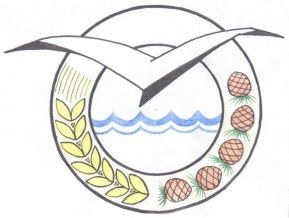 ПРИБАЙКАЛЬСКАЯ РАЙОННАЯ                          АДМИНИСТРАЦИЯ                РЕСПУБЛИКИ БУРЯТИЯ                                 БУРЯАД РЕСПУБЛИКЫН                                ПРИБАЙКАЛИИН АЙМАГАЙ                                   ЗАХИРГААН_____________№ _____     на №№ лотаКадастровый номер земельного участкаМесто расположения земельного участкаОбщая площадь, кв.м.Начальная (минимальная) цена договора аренды, руб. Размер задатка рубШаг аукциона руб.Срок действия договораЦелевое назначение земельного участка103:16:340124:225Республика Бурятия, Прибайкальский р-н, с.Турунтаево, ул.Оболенского, 17И252289228968.675 летХранение автотранспорта203:16:120120:40Республика Бурятия, Прибайкальский р-н, с.Ильинка, ул.Коммунистическая, 57Б-23351315131153.935 летПод строительство магазина303:16:310125:49Республика Бурятия, Прибайкальский р-н, п. Татаурово, ул.Новая, 4-1А4538073807114.215 летОбъект гаражного назначения403:16:120142:40Республика Бурятия, Прибайкальский р-н, с.Ильинка, ул. Октябрьская, 198А4337743774113.225летОбъект гаражного назначения503:16:120142:165Республика Бурятия, Прибайкальский р-н, с.Ильинка, ул. Октябрьская, 121Г10592179217276.515 летХранение автотранспорта603:16:050144:198Республика Бурятия, Прибайкальский р-н, с.Горячинск, ул. Братьев Андреевых, 285381497514975449.2520 летДля индивидуального жилищного строительства703:16:340111:402Республика Бурятия, Прибайкальский р-н, с.Турунтаево, кв-л 1-й, 19Б5651285128153,845 летХранение автотранспорта